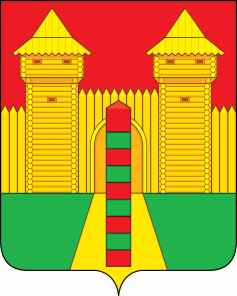 АДМИНИСТРАЦИЯ  МУНИЦИПАЛЬНОГО  ОБРАЗОВАНИЯ «ШУМЯЧСКИЙ   РАЙОН» СМОЛЕНСКОЙ  ОБЛАСТИПОСТАНОВЛЕНИЕот 17.06.2022г. № 303        п. ШумячиАдминистрация муниципального образования «Шумячский район»                 Смоленской областиП О С Т А Н О В Л Я Е Т:        1. Внести в постановление Администрации муниципального образования «Шумячский район» Смоленской области от 26.03.2021г. № 127 «Об                           утверждении Порядка присвоения идентификационных номеров и присвоении идентификационных номеров автомобильным дорогам общего пользования местного значения на территории Шумячского городского поселения»,                        следующие изменения:Приложение № 2 к Постановлению изложить в новой редакции                           (Прилагается).2. Настоящее постановление вступает в силу со дня его подписания и                 применяется к правоотношениям, возникшим с 01.06.2022 года.И. п. Главы муниципального образования«Шумячский район» Смоленской области                                              Г.А. ВарсановаПеречень идентификационных номеров автомобильных дорог общего пользования местного значения на территории Шумячского городского поселенияО внесении изменений  в постановление Администрации муниципального образования «Шумячский район» Смоленской области от 26.03.2021г. № 127Приложение №2к постановлению Администрациимуниципального образования «Шумячский район» Смоленской области от 17.06.2022г. № 303№п/пНаименованиеавтомобильные дорогиПротяженность в границах поселения, кмКраткая характеристика дороги, вид покрытияИдентификационный номер автомобильной дороги1Российская Федерация, Смоленская область, Шумячский район, Шумячское городское поселение, п. Шумячи, ул. Базарная 1,550 асфальтобетонное покрытие66 256 551 ОП МП 0012Российская Федерация, Смоленская область, Шумячский район, Шумячское городское поселение, п. Шумячи, ул. Высокая 0,491 асфальтобетонное покрытие66 256 551 ОП МП 0023Российская Федерация, Смоленская область, Шумячский район, Шумячское городское поселение, п. Шумячи, ул. Гагарина 0,912 ЩГПС66 256 551 ОП МП 0034Российская Федерация, Смоленская область, Шумячский район, Шумячское городское поселение, п. Шумячи, пер. Гагарина 0,150 ЩГПС66 256 551 ОП МП 0045Российская Федерация, Смоленская область, Шумячский район, Шумячское городское поселение, п. Шумячи, ул. Дорожная 0,751 асфальтобетонное покрытие66 256 551 ОП МП 0056Российская Федерация, Смоленская область, Шумячский район, Шумячское городское поселение, п. Шумячи, ул. Ельнинская 1,005 асфальтобетонное покрытие,  ЩГПС66 256 551 ОП МП 0067Российская Федерация, Смоленская область, Шумячский район, Шумячское городское поселение, п. Шумячи, ул. Заводская 2,408 асфальтобетонное покрытие,  ЩГПС66 256 551 ОП МП 0078Российская Федерация, Смоленская область, Шумячский район, Шумячское городское поселение, п. Шумячи, пер. 1-ый Заводской 0,2ЩГПС66 256 551 ОП МП 0089Российская Федерация, Смоленская область, Шумячский район, Шумячское городское поселение, п. Шумячи, пер. 2-ый Заводской0,247ЩГПС66 256 551 ОП МП 00910Российская Федерация, Смоленская область, Шумячский район, Шумячское городское поселение, п. Шумячи, ул. Заречная0,620ЩГПС66 256 551 ОП МП 01011Российская Федерация, Смоленская область, Шумячский район, Шумячское городское поселение, п. Шумячи, ул. Интернациональная1,073асфальтобетонное покрытие,  ЩГПС66 256 551 ОП МП 01112Российская Федерация, Смоленская область, Шумячский район, Шумячское городское поселение, п. Шумячи, ул. Комсомольская 0,641асфальтобетонное покрытие66 256 551 ОП МП 01213Российская Федерация, Смоленская область, Шумячский район, Шумячское городское поселение, п. Шумячи, пер. Комсомольский 0,454ЩГПС66 256 551 ОП МП 01314Российская Федерация, Смоленская область, Шумячский район, Шумячское городское поселение, п. Шумячи, ул. Коммунальная 1,087ЩГПС66 256 551 ОП МП 01415Российская Федерация, Смоленская область, Шумячский район, Шумячское городское поселение, п. Шумячи, пер. Коммунальный 0,330ЩГПС66 256 551 ОП МП 01516Российская Федерация, Смоленская область, Шумячский район, Шумячское городское поселение, п. Шумячи, ул. Кирпичный завод0,549асфальтобетонное покрытие,  ЩГПС66 256 551 ОП МП 01617Российская Федерация, Смоленская область, Шумячский район, Шумячское городское поселение, п. Шумячи, ул. Лесхоз1,542асфальтобетонное покрытие,  ЩГПС66 256 551 ОП МП 01718Российская Федерация, Смоленская область, Шумячский район, Шумячское городское поселение, п. Шумячи, ул. Лесная0,580ЩГПС66 256 551 ОП МП 01819Российская Федерация, Смоленская область, Шумячский район, Шумячское городское поселение, п. Шумячи, ул. Льнозавод1,013ЩГПС66 256 551 ОП МП 01920Российская Федерация, Смоленская область, Шумячский район, Шумячское городское поселение, п. Шумячи, ул. Луговая1,425ЩГПС66 256 551 ОП МП 02021Российская Федерация, Смоленская область, Шумячский район, Шумячское городское поселение, п. Шумячи, ул. Маяковского1,135 ЩГПС66 256 551 ОП МП 02122Российская Федерация, Смоленская область, Шумячский район, Шумячское городское поселение, п. Шумячи, ул. Мелиоративная0,572ЩГПС66 256 551 ОП МП 02223Российская Федерация, Смоленская область, Шумячский район, Шумячское городское поселение, п. Шумячи, ул. Мира1,171ЩГПС66 256 551 ОП МП 02324Российская Федерация, Смоленская область, Шумячский район, Шумячское городское поселение, п. Шумячи, ул. Музыкальная0,597асфальтобетонное покрытие66 256 551 ОП МП 02425Российская Федерация, Смоленская область, Шумячский район, Шумячское городское поселение, п. Шумячи, ул. Мюдовская0,810ЩГПС66 256 551 ОП МП 02526Российская Федерация, Смоленская область, Шумячский район, Шумячское городское поселение, п. Шумячи, ул. Окружная0,881ЩГПС66 256 551 ОП МП 02627Российская Федерация, Смоленская область, Шумячский район, Шумячское городское поселение, п. Шумячи, ул. Октябрьская0,482ЩГПС66 256 551 ОП МП 02728Российская Федерация, Смоленская область, Шумячский район, Шумячское городское поселение, п. Шумячи, ул. Парковая0,949ЩГПС66 256 551 ОП МП 02829Российская Федерация, Смоленская область, Шумячский район, Шумячское городское поселение, п. Шумячи, ул. Первомайская1,318асфальтобетонное покрытие,  ЩГПС66 256 551 ОП МП 02930Российская Федерация, Смоленская область, Шумячский район, Шумячское городское поселение, п. Шумячи, ул. Пионерская1,483асфальтобетонное покрытие,  ЩГПС66 256 551 ОП МП 03031Российская Федерация, Смоленская область, Шумячский район, Шумячское городское поселение, п. Шумячи, пер. Пионерский0,147ЩГПС66 256 551 ОП МП 03132Российская Федерация, Смоленская область, Шумячский район, Шумячское городское поселение, п. Шумячи, ул. Понятовская1,464асфальтобетонное покрытие66 256 551 ОП МП 03233Российская Федерация, Смоленская область, Шумячский район, Шумячское городское поселение, п. Шумячи, ул. Полевая0,898ЩГПС66 256 551 ОП МП 03334Российская Федерация, Смоленская область, Шумячский район, Шумячское городское поселение, п. Шумячи, ул. Почтовая0,780асфальтобетонное покрытие,  ЩГПС66 256 551 ОП МП 03435Российская Федерация, Смоленская область, Шумячский район, Шумячское городское поселение, п. Шумячи, ул. Пролетарская0,853асфальтобетонное покрытие66 256 551 ОП МП 03536Российская Федерация, Смоленская область, Шумячский район, Шумячское городское поселение, п. Шумячи, ул. Садовая1,090асфальтобетонное покрытие66 256 551 ОП МП 03637Российская Федерация, Смоленская область, Шумячский район, Шумячское городское поселение, п. Шумячи, ул. Санаторная школа 0,330ЩГПС66 256 551 ОП МП 03738Российская Федерация, Смоленская область, Шумячский район, Шумячское городское поселение, п. Шумячи, ул. Сельхозтехника1,734ЩГПС66 256 551 ОП МП 03839Российская Федерация, Смоленская область, Шумячский район, Шумячское городское поселение, п. Шумячи, ул. Советская 3,160асфальтобетонное покрытие,  ЩГПС66 256 551 ОП МП 03940Российская Федерация, Смоленская область, Шумячский район, Шумячское городское поселение, п. Шумячи, пер. Советский0,502ЩГПС66 256 551 ОП МП 04041Российская Федерация, Смоленская область, Шумячский район, Шумячское городское поселение, п. Шумячи, ул. Советской Армии 0,711асфальтобетонное покрытие,  ЩГПС66 256 551 ОП МП 04142Российская Федерация, Смоленская область, Шумячский район, Шумячское городское поселение, п. Шумячи, пер. 1-ый Советской        Армии0,335ЩГПС66 256 551 ОП МП 04243Российская Федерация, Смоленская область, Шумячский район, Шумячское городское поселение, п. Шумячи, пер. 2-ый Советской      Армии0,140ЩГПС66 256 551 ОП МП 04344Российская Федерация, Смоленская область, Шумячский район, Шумячское городское поселение, п. Шумячи, ул. Спортивная0,585ЩГПС66 256 551 ОП МП 04445Российская Федерация, Смоленская область, Шумячский район, Шумячское городское поселение, п. Шумячи, ул. Форпост 1,196ЩГПС66 256 551 ОП МП 04546Российская Федерация, Смоленская область, Шумячский район, Шумячское городское поселение, п. Шумячи, ул. Школьная2,542асфальтобетонное покрытие,  ЩГПС66 256 551 ОП МП 04647Российская Федерация, Смоленская область, Шумячский район, Шумячское городское поселение, п. Шумячи, пер. Школьный 0,300ЩГПС66 256 551 ОП МП 04748Российская Федерация, Смоленская область, Шумячский район, Шумячское городское поселение, п. Шумячи, ул. Шумовская0,735ЩГПС66 256 551 ОП МП 04849Российская Федерация, Смоленская область, Шумячский район, Шумячское городское поселение, п. Шумячи, ул. Энергетиков 1,081 ЩГПС66 256 551 ОП МП 04950Российская Федерация, Смоленская область, Шумячский район, Шумячское городское поселение, п. Шумячи, ул. 8 Марта 0,514ЩГПС66 256 551 ОП МП 050